Про затвердження Положення про покладення спеціальних обов’язків на суб’єктів ринку природного газу для забезпечення загальносуспільних інтересів у процесі функціонування ринку природного газу щодо особливостей постачання природного газу виробникам теплової енергії та бюджетним установам{Із змінами, внесеними згідно з Постановами КМ
№ 839 від 29.07.2022
№ 1051 від 27.09.2022
№ 1416 від 06.12.2022
№ 1429 від 23.12.2022
№ 277 від 30.03.2023
№ 394 від 25.04.2023
№ 896 від 22.08.2023}{У тексті Постанови цифри і слова “1 серпня 2022 р.” замінено цифрами і словами “1 вересня 2022 р.” згідно з Постановою КМ № 839 від 29.07.2022}Відповідно до статті 11 Закону України “Про ринок природного газу”, Указу Президента України від 24 лютого 2022 р. № 64 “Про введення воєнного стану в Україні” Кабінет Міністрів України постановляє:1. Затвердити Положення про покладення спеціальних обов’язків на суб’єктів ринку природного газу для забезпечення загальносуспільних інтересів у процесі функціонування ринку природного газу щодо особливостей постачання природного газу виробникам теплової енергії та бюджетним установам, що додається.2. Внести до пункту 21-1 Порядку формування тарифів на теплову енергію, її виробництво, транспортування та постачання, послуги з постачання теплової енергії і постачання гарячої води, затвердженого постановою Кабінету Міністрів України від 1 червня 2011 р. № 869 “Про забезпечення єдиного підходу до формування тарифів на комунальні послуги” (Офіційний вісник України, 2011 р., № 62, ст. 2472; 2019 р., № 30, ст. 1069; 2020 р., № 49, ст. 1538; 2021 р., № 50, ст. 3077), зміну, що додається.3. Міністерству розвитку громад та територій:1) для постачання природного газу на умовах Положення, затвердженого пунктом 1 цієї постанови, затвердити до 25 серпня 2022 р.:{Абзац перший підпункту 1 пункту 3 із змінами, внесеними згідно з Постановою КМ № 839 від 29.07.2022}виробникам теплової енергії (крім об’єднань співвласників багатоквартирного будинку, житлово-будівельних (житлових, обслуговуючих) кооперативів, управителів багатоквартирних будинків) - фіксовані обсяги природного газу, що використовуватимуться для виробництва теплової енергії для потреб надання послуг з постачання теплової енергії та постачання гарячої води (та/або для постачання теплової енергії як товарної продукції) населенню та окремо бюджетним установам/організаціям та релігійним організаціям, підприємствам, установам та організаціям, що перебувають в управлінні Державного управління справами;об’єднанням співвласників багатоквартирного будинку, житлово-будівельним (житловим, обслуговуючим) кооперативам, управителям багатоквартирних будинків (за їх заявою) - фіксовані обсяги природного газу, що використовуватимуться для виробництва теплової енергії для потреб опалення та постачання гарячої води бюджетним установам/організаціям та релігійним організаціям.Фіксовані обсяги природного газу визначаються Міністерством розвитку громад та територій у помісячній розбивці на період з 1 вересня 2022 р. по 31 березня 2023 р. (включно) на рівні, що на 10 відсотків менше загальних фіксованих обсягів природного газу, що були передбачені відповідним виробникам теплової енергії умовами договору постачання природного газу на 2021-2024 роки, укладеного з товариством з обмеженою відповідальністю “Газопостачальна компанія “Нафтогаз Трейдинг” за період з 1 серпня 2021 р. по 31 березня 2022 р. (з урахуванням укладених додаткових угод).У разі коли виробник теплової енергії не мав укладеного договору постачання природного газу на 2021-2024 роки з товариством з обмеженою відповідальністю “Газопостачальна компанія “Нафтогаз Трейдинг” або такий виробник вперше провадитиме діяльність з виробництва теплової енергії, надання послуг з постачання теплової енергії та постачання гарячої води, рішення щодо визначення та затвердження фіксованих обсягів природного газу для таких виробників теплової енергії затверджується Міністерством розвитку громад та територій виходячи з наданих розрахунків, обґрунтувань та підтвердних документів.{Підпункт 1 пункту 3 доповнено новим абзацом згідно з Постановою КМ № 1051 від 27.09.2022}Визначення та затвердження Міністерством розвитку громад та територій фіксованих обсягів природного газу на період з 1 вересня 2022 р. по 31 березня 2023 р. (включно) для: виробників теплової енергії, виробничі потужності (підрозділи) яких внаслідок проведення воєнних (бойових) дій знищені, зазнали значних руйнувань чи пошкоджень, у зв’язку з чим обсяг реалізації теплової енергії та відповідних комунальних послуг, що виробляються з використанням природного газу, зменшується/збільшується порівняно з попередніми періодами щонайменше на 30 відсотків; виробників теплової енергії, що розміщуються на територіях, які розташовані в районі проведення воєнних (бойових) дій або які перебувають у тимчасовій окупації, оточенні (блокуванні); виробників теплової енергії, що після 1 квітня 2022 р. отримали додаткові виробничі потужності для виробництва теплової енергії з використанням природного газу або додаткове теплове навантаження у зв’язку з введенням в експлуатацію нових будівель; виробників теплової енергії, що змінили технологічний процес виробництва теплової енергії, здійснюється з урахуванням впливу зазначених обставин на прогнозований обсяг споживання природного газу такими виробниками теплової енергії для задоволення ними потреб споживачів у тепловій енергії, послугах з постачання теплової енергії та постачання гарячої води;{Абзац шостий підпункту 1 пункту 3 із змінами, внесеними згідно з Постановою КМ № 1051 від 27.09.2022}2) затвердити порядок визначення та затвердження фіксованих обсягів природного газу на період з 1 вересня 2022 р. по 31 березня 2023 р. (включно) для виробників теплової енергії, що мають намір придбавати природний газ у товариства з обмеженою відповідальністю “Газопостачальна компанія “Нафтогаз Трейдинг” в умовах покладення на нього спеціальних обов’язків;2-1) у разі звернення до Міністерства розвитку громад та територій виробників теплової енергії відповідно до Порядку визначення та затвердження фіксованих обсягів природного газу для виробників теплової енергії, що мають намір придбавати природний газ у товариства з обмеженою відповідальністю “Газопостачальна компанія “Нафтогаз Трейдинг”, затвердженого наказом Міністерства розвитку громад та територій України від 11 серпня 2022 р. № 147, після 25 серпня 2022 р.:затверджувати фіксовані обсяги природного газу згідно з вимогами підпункту 1 пункту 3 цієї постанови для виробників теплової енергії, що звернулися вперше;затверджувати зміни фіксованого обсягу природного газу у випадках:- приєднання до системи теплопостачання більшої кількості споживачів теплової енергії (збільшення теплового навантаження);- зміни основного виду палива на природний газ, що зумовлено військовою агресію Російської Федерації проти України;- перепідключення теплового навантаження між системами підприємств централізованого теплопостачання;- переходу підприємства з виробництва теплової енергії на комбіноване виробництво теплової енергії;- початку виробництва теплової енергії новозбудованими об’єктами теплопостачання, які введені в експлуатацію після 25 серпня 2022 року.Міністерство розвитку громад та територій затверджує фіксовані обсяги споживання природного газу на період з 1 числа місяця, що настає за місяцем звернення, до 31 березня 2023 р. помісячно.{Пункт 3 доповнено підпунктом 2-1 згідно з Постановою КМ № 1051 від 27.09.2022}3-1. Установити, що:1) плата споживачів за теплову енергію, послуги з постачання теплової енергії та постачання гарячої води теплопостачальним та теплогенеруючим організаціям, які включені до реєстру підприємств, що беруть участь у процедурі врегулювання заборгованості згідно із Законом України “Про заходи, спрямовані на врегулювання заборгованості теплопостачальних та теплогенеруючих організацій та підприємств централізованого водопостачання і водовідведення”, та які мають заборгованість за спожитий природний газ перед товариством з обмеженою відповідальністю “Газопостачальна компанія “Нафтогаз Трейдинг” (далі - теплопостачальні та теплогенеруючі організації) і які після 1 вересня 2023 р. придбавають природний газ у постачальника природного газу, на якого Кабінетом Міністрів України покладено спеціальні обов’язки відповідно до Закону України “Про ринок природного газу”, що надходить на поточні рахунки в банках, відкриті на ім’я цих теплопостачальних та теплогенеруючих організацій, перераховується згідно з укладеними з банками договорами перерахування коштів на небюджетні рахунки зазначених теплопостачальних та теплогенеруючих організацій, відкриті в органах Державної казначейської служби (далі - Казначейство);2) товариство з обмеженою відповідальністю “Газопостачальна компанія “Нафтогаз Трейдинг” і теплопостачальні та теплогенеруючі організації, які мають намір придбавати природний газ у постачальника, на якого Кабінетом Міністрів України покладено спеціальні обов’язки відповідно до Закону України “Про ринок природного газу”, відкривають в органах Казначейства небюджетні рахунки.Теплопостачальні та теплогенеруючі організації відкривають в органах Казначейства два небюджетних рахунки:для розподілу коштів, що надійшли на небюджетні рахунки теплопостачальних та теплогенеруючих організацій, з поточних рахунків, відкритих у банках;для проведення платежів теплопостачальними та теплогенеруючими організаціями;3) теплопостачальні та теплогенеруючі організації після відкриття небюджетних рахунків в органах Казначейства, на які перераховується плата споживачів за теплову енергію, послуги з постачання теплової енергії та постачання гарячої води, зобов’язані надати реквізити зазначених рахунків банкам, у яких відкрито поточні рахунки для зарахування плати за теплову енергію, послуги з постачання теплової енергії від споживачів;4) товариство з обмеженою відповідальністю “Газопостачальна компанія “Нафтогаз Трейдинг” надає до 15 числа кожного місяця (починаючи з серпня 2023 р.) Міністерству розвитку громад, територій та інфраструктури інформацію про заборгованість виробників теплової енергії за спожитий природний газ для виробництва теплової енергії, надання послуг з постачання теплової енергії та постачання гарячої води, що обліковується перед товариством з обмеженою відповідальністю “Газопостачальна компанія “Нафтогаз Трейдинг”;5) Міністерство розвитку громад, територій та інфраструктури до 17 числа кожного місяця (починаючи з серпня 2023 р.) з урахуванням інформації, зазначеної в підпункті 4 цього пункту, визначає перелік теплопостачальних та теплогенеруючих організацій, що підпадають під вимоги підпункту 1 цього пункту (із зазначенням найменування та ідентифікаційного коду юридичної особи згідно з Єдиним державним реєстром підприємств та організацій України), та надсилає такий перелік Казначейству і банкам. У разі зміни зазначеного переліку Міністерство розвитку громад, територій та інфраструктури інформує про це Казначейство та банки не пізніше ніж протягом наступного робочого дня;6) у разі виключення теплопостачальних та теплогенеруючих організацій із реєстру підприємств, що беруть участь у процедурі врегулювання заборгованості згідно із Законом України “Про заходи, спрямовані на врегулювання заборгованості теплопостачальних та теплогенеруючих організацій та підприємств централізованого водопостачання і водовідведення”, після відкриття ними небюджетних рахунків в органах Казначейства такі організації придбавають природний газ у постачальника, на якого Кабінетом Міністрів України покладено спеціальні обов’язки відповідно до Закону України “Про ринок природного газу”, з використанням небюджетних рахунків, відкритих в органах Казначейства;7) теплопостачальні та теплогенеруючі організації, які включено до реєстру підприємств, що беруть участь у процедурі врегулювання заборгованості згідно із Законом України “Про заходи, спрямовані на врегулювання заборгованості теплопостачальних та теплогенеруючих організацій та підприємств централізованого водопостачання і водовідведення”, після 1 вересня 2023 р. та які придбавають (або мають намір придбавати) природний газ у постачальника, на якого Кабінетом Міністрів України покладено спеціальні обов’язки відповідно до Закону України “Про ринок природного газу”, зобов’язані протягом п’яти робочих днів з дати включення їх до зазначеного реєстру відкрити в органах Казначейства небюджетні рахунки для розподілу коштів, що надійшли на їх поточні рахунки, відкриті в банках, у вигляді плати за теплову енергію, послуги з постачання теплової енергії та постачання гарячої води та для проведення відповідних платежів;8) кошти, що надійшли від споживачів у вигляді плати за теплову енергію, послуги з постачання теплової енергії та постачання гарячої води протягом операційного дня на поточні рахунки у банку теплопостачальних та теплогенеруючих організацій, що відкрили відповідно до підпункту 1 цього пункту небюджетні рахунки в органах Казначейства, щоденно не пізніше 10-ї години дня, що настає за операційним днем (крім вихідних та святкових), перераховуються банками однією сумою в повному обсязі на небюджетні рахунки цих теплопостачальних та теплогенеруючих організацій, відкриті в органах Казначейства;9) Казначейство надає до 5 вересня 2023 р. Міністерству розвитку громад, територій та інфраструктури перелік теплопостачальних та теплогенеруючих організацій, які відкрили небюджетні рахунки в органах Казначейства. У разі зміни зазначеного переліку Казначейство не пізніше ніж протягом трьох робочих днів після виникнення відповідних змін інформує про це Міністерство розвитку громад, територій та інфраструктури;10) кошти, що надійшли від банків протягом поточного операційного дня на небюджетні рахунки теплопостачальних та теплогенеруючих організацій для розподілу, перераховуються органами Казначейства о 17-й годині згідно з таким розподілом:65 відсотків - на небюджетний рахунок товариства з обмеженою відповідальністю “Газопостачальна компанія “Нафтогаз Трейдинг”, відкритий в органі Казначейства;35 відсотків - на небюджетні рахунки теплопостачальних та теплогенеруючих організацій, відкриті в органах Казначейства для проведення платежів;11) для проведення платежів товариство з обмеженою відповідальністю “Газопостачальна компанія “Нафтогаз Трейдинг”, теплопостачальні та теплогенеруючі організації подають органам Казначейства:платіжні інструкції, до яких додаються копії засвідчених в установленому порядку документів, які є підставою для здійснення платежів (договори про придбання товарів, виконання робіт, надання послуг, акти виконаних робіт, наданих послуг, кредитні договори, графіки погашення заборгованості, рішення суду, інші документи, які є підставою для здійснення платежів);у разі оплати матеріальних цінностей/послуг, придбаних/отриманих за готівку, - документи, які підтверджують здійснені видатки (акти про оприбуткування матеріальних цінностей чи акти наданих послуг, видаткові накладні, рахунки-фактури, авансові звіти тощо);у разі перерахування коштів на виплату заробітної плати та проведення інших розрахунків з персоналом і пов’язаних з ними обов’язкових відрахувань, платежів до бюджету - платіжні інструкції;12) перерахування коштів органами Казначейства товариству з обмеженою відповідальністю “Газопостачальна компанія “Нафтогаз Трейдинг” та теплопостачальним та теплогенеруючим організаціям здійснюється в такій черговості:на виконання рішень суду для задоволення вимог про відшкодування шкоди, завданої каліцтвом, іншим ушкодженням здоров’я або смертю, а також вимог про стягнення аліментів;на виконання рішень суду для розрахунків щодо виплати вихідної допомоги та оплати праці особам, які працюють за трудовим договором (контрактом), а також виплати за авторським договором;на виконання інших рішень суду;на здійснення платежів до бюджету і розрахунки з персоналом та пов’язані з ними обов’язкові відрахування, передбачені законодавством;на здійснення платежів за кредитними договорами, а також графіками погашення заборгованості;на оплату товарів, робіт, послуг згідно з укладеними договорами, зокрема на закупівлю природного газу, оплату послуги з транспортування природного газу, за теплову енергію, електричну енергію, послуги з розподілу природного газу, послуги з централізованого водопостачання та централізованого водовідведення, на придбання палива (газу, мазуту, вугілля, торфу, дров, паливної тріски, соломи, соняшникового лушпиння, а також брикетів та пелет з них, інших видів палива);на здійснення платежів, пов’язаних із виконанням заходів з підготовки до опалювального сезону;на здійснення інших платежів, пов’язаних із господарською діяльністю товариства з обмеженою відповідальністю “Газопостачальна компанія “Нафтогаз Трейдинг” і теплопостачальних та теплогенеруючих організацій;13) розрахунково-касове обслуговування теплопостачальних та теплогенеруючих організацій здійснюється органами Казначейства відповідно до умов договорів (додаткових угод) між органами Казначейства та товариством з обмеженою відповідальністю “Газопостачальна компанія “Нафтогаз Трейдинг”, теплопостачальними та теплогенеруючими організаціями;14) механізм розподілу та перерахування коштів теплопостачальним та теплогенеруючим організаціям органами Казначейства застосовується з 1 вересня по 31 грудня 2023 року.{Постанову доповнено пунктом 3-1 згідно з Постановою КМ № 896 від 22.08.2023}3-2. Товариство з обмеженою відповідальністю “Газопостачальна компанія “Нафтогаз Трейдинг” надає Національній комісії, що здійснює державне регулювання у сферах енергетики та комунальних послуг:до 1 жовтня 2023 р. - перелік ліцензіатів у сфері теплопостачання, з якими укладено договори постачання природного газу на опалювальний період 2023/24 року;до 17 числа місяця, що настає за звітним (перший звітний період - вересень 2023 р.), - обсяг заборгованості за використаний теплопостачальними та теплогенеруючими організаціями природний газ для виробництва теплової енергії і вартість природного газу, використаного теплопостачальними та теплогенеруючими організаціями для виробництва теплової енергії, надання послуг з постачання теплової енергії та постачання гарячої води за встановленими нею формами.{Постанову доповнено пунктом 3-2 згідно з Постановою КМ № 896 від 22.08.2023}3-3. Казначейству забезпечити взаємодію з Національною комісією, що здійснює державне регулювання у сферах енергетики та комунальних послуг, щодо питання відкриття небюджетних рахунків в органах Казначейства та надання щомісяця до 15 числа наступного періоду інформації про надходження та використання коштів на небюджетні рахунки/з небюджетних рахунків теплопостачальних та теплогенеруючих організацій, відкриті/відкритих в органах Казначейства.{Постанову доповнено пунктом 3-3 згідно з Постановою КМ № 896 від 22.08.2023}3-4. Моніторинг розподілу та використання коштів, що надходять на небюджетні рахунки теплопостачальних та теплогенеруючих організацій, що уклали після 1 вересня 2023 р. договори постачання природного газу з постачальником, на якого Кабінетом Міністрів України покладено спеціальні обов’язки відповідно до Закону України “Про ринок природного газу”, зокрема коштів, що залишаються у теплопостачальних та теплогенеруючих організацій після розподілу та перерахування органами Казначейства, здійснюється Національною комісією, що здійснює державне регулювання у сферах енергетики та комунальних послуг, у затвердженому нею порядку.{Постанову доповнено пунктом 3-4 згідно з Постановою КМ № 896 від 22.08.2023}3-5. Для цілей моніторингу розподілу та використання коштів, що надходять на небюджетні рахунки теплопостачальних та теплогенеруючих організацій, теплопостачальні та теплогенеруючі організації, що відкрили відповідно до підпункту 1 пункту 3-1 цієї постанови небюджетні рахунки в органах Казначейства, подають щомісяця до 17 числа наступного періоду (перший звітний період - вересень 2023 р.) Національній комісії, що здійснює державне регулювання у сферах енергетики та комунальних послуг, за встановленими нею формами інформацію про розподіл та використання коштів у звітному місяці.{Постанову доповнено пунктом 3-5 згідно з Постановою КМ № 896 від 22.08.2023}3-6. Тимчасово, з 1 вересня по 31 грудня 2023 р., припинити дію підпункту 3 пункту 1 додатка до Положення, затвердженого цією постановою.{Постанову доповнено пунктом 3-6 згідно з Постановою КМ № 896 від 22.08.2023}4. Ця постанова набирає чинності з 1 вересня 2022 р. і діє до 15 квітня 2024 р. (включно), крім пункту 3 цієї постанови, який набирає чинності з дня опублікування цієї постанови.{Пункт 4 із змінами, внесеними згідно з Постановами КМ № 277 від 30.03.2023, № 394 від 25.04.2023, № 896 від 22.08.2023}ПОЛОЖЕННЯ
про покладення спеціальних обов’язків на суб’єктів ринку природного газу для забезпечення загальносуспільних інтересів у процесі функціонування ринку природного газу щодо особливостей постачання природного газу виробникам теплової енергії та бюджетним установам{У тексті Положення цифри і слова “1 серпня 2022 р.” замінено цифрами і словами “1 вересня 2022 р.” згідно з Постановою КМ № 839 від 29.07.2022}1. Це Положення визначає обсяг та умови виконання спеціальних обов’язків, що покладаються на суб’єктів ринку природного газу для забезпечення загальносуспільних інтересів у процесі функціонування ринку природного газу (далі - спеціальні обов’язки), зокрема для забезпечення стабільності, належної якості та доступності природного газу, підтримання належного рівня безпеки його постачання споживачам без загрози першочерговій цілі створення повноцінного ринку природного газу, заснованого на засадах вільної конкуренції з дотриманням принципів пропорційності, прозорості та недискримінації.2. Це Положення:застосовується у прозорий та недискримінаційний спосіб і не обмежує права суб’єктів господарювання, що утворені відповідно до законодавства інших держав - сторін Енергетичного Співтовариства, зокрема право на здійснення постачання природного газу споживачам за умови дотримання вимог законодавства;не позбавляє виробників теплової енергії права обирати постачальника природного газу і права придбавати природний газ за цінами, що вільно встановлюються сторонами договору постачання природного газу згідно із Законом України “Про ринок природного газу”;не позбавляє постачальників природного газу, зокрема із спеціальними обов’язками, права вільно обирати оптового продавця природного газу для потреб їх господарської діяльності.3. У цьому Положенні терміни вживаються у значенні, наведеному в Законі України “Про ринок природного газу”, Правилах постачання природного газу, затверджених постановою НКРЕКП від 30 вересня 2015 р. № 2496.4. Це Положення покладає такі спеціальні обов’язки на:1) ТОВ “Газопостачальна компанія “Нафтогаз Трейдинг” - щодо забезпечення постачання природного газу на умовах, передбачених пунктом 5 цього Положення, за договорами з виробниками теплової енергії, а саме:виробниками теплової енергії, які здійснюють виробництво теплової енергії для всіх категорій споживачів (фізичні або юридичні особи, які використовують теплову енергію на підставі договору, отримують послуги з постачання теплової енергії та постачання гарячої води);виробниками теплової енергії - об’єднаннями співвласників багатоквартирного будинку, житлово-будівельними (житловими, обслуговуючими) кооперативами, управителями багатоквартирних будинків та суб’єктами господарювання, що використовують природний газ з метою гарячого водопостачання і опалення багатоквартирних будинків;виробниками теплової енергії, що використовують природний газ для виробництва електричної енергії (когенерація);виробниками теплової енергії, управління майном яких здійснюється суб’єктами господарювання, які залучені АРМА відповідно до статті 21 Закону України “Про Національне агентство України з питань виявлення, розшуку та управління активами, одержаними від корупційних та інших злочинів”, для всіх категорій використання природного газу;2) ТОВ “Газопостачальна компанія “Нафтогаз Трейдинг” - щодо забезпечення постачання природного газу споживачам, що є бюджетними установами відповідно до Бюджетного кодексу України, закладам охорони здоров’я державної власності (казенні підприємства та/або державні установи тощо), закладам охорони здоров’я комунальної власності (комунальні некомерційні підприємства та/або комунальні установи, та/або спільні комунальні підприємства тощо) (далі - бюджетні установи) на умовах, передбачених пунктом 6 цього Положення;3) НАК “Нафтогаз України” - щодо забезпечення ТОВ “Газопостачальна компанія “Нафтогаз Трейдинг” та ТОВ “Газопостачальна компанія “Нафтогаз України” ресурсом природного газу, необхідним для забезпечення виконання спеціальних обов’язків згідно з цим Положенням, на умовах, передбачених пунктом 7 цього Положення;{Підпункт 3 пункту 4 із змінами, внесеними згідно з Постановами КМ № 839 від 29.07.2022, № 1429 від 23.12.2022 - застосовується з 1 листопада 2022 року}4) ТОВ “Газопостачальна компанія “Нафтогаз України” - щодо забезпечення постачання природного газу споживачам, що є підприємствами, установами, організаціями, на балансі яких перебувають гуртожитки (та/або інші житлові будівлі, у яких постійно або тимчасово проживають побутові споживачі), на умовах, передбачених пунктом 6-1 цього Положення.{Пункт 4 доповнено підпунктом 4 згідно з Постановою КМ № 1429 від 23.12.2022 - застосовується з 1 листопада 2022 року}5. ТОВ “Газопостачальна компанія “Нафтогаз Трейдинг” постачає з 1 вересня 2022 р. до 15 квітня 2024 р. (включно) природний газ виробникам теплової енергії на підставі договору за цінами та на умовах згідно з додатком.{Абзац перший пункту 5 із змінами, внесеними згідно з Постановами КМ № 277 від 30.03.2023, № 394 від 25.04.2023, № 896 від 22.08.2023}У разі коли відповідно до цього пункту договір постачання природного газу не був укладений виробником теплової енергії або ТОВ “Газопостачальна компанія “Нафтогаз Трейдинг” було припинено постачання природного газу згідно з укладеним відповідно до цього пункту договором, вважається, що в такого споживача відсутній постачальник із спеціальними обов’язками, на якого Кабінетом Міністрів України в установленому порядку покладені обов’язки постачати природний газ.6. ТОВ “Газопостачальна компанія “Нафтогаз Трейдинг” постачає з 1 вересня 2022 р. до 15 квітня 2024 р. (включно) природний газ бюджетним установам на умовах договору постачання, укладеного з цим товариством на період до 31 грудня 2022 р., за ціною, що становить 16390 гривень з урахуванням податку на додану вартість за 1000 куб. метрів газу (без урахування тарифу на послуги з транспортування природного газу для точки виходу та коефіцієнта, який застосовується у разі замовлення потужності на добу наперед).{Абзац перший пункту 6 із змінами, внесеними згідно з Постановами КМ № 277 від 30.03.2023, № 394 від 25.04.2023, № 896 від 22.08.2023}У разі коли бюджетна установа здійснює виробництво теплової енергії для потреб населення, постачання природного газу здійснюється ТОВ “Газопостачальна компанія “Нафтогаз Трейдинг” відповідно до зазначеного в абзаці першому цього пункту договору за ціною природного газу (в частині обсягу, що використовується для потреб виробництва теплової енергії для надання послуг з постачання теплової енергії та постачання гарячої води населенню та/або постачання теплової енергії як товарної продукції для зазначених потреб) - 7420 гривень з урахуванням податку на додану вартість за 1000 куб. метрів газу (без урахування тарифу на послуги з транспортування природного газу для точки виходу та коефіцієнта, який застосовується у разі замовлення потужності на добу наперед).{Пункт 6 доповнено абзацом згідно з Постановою КМ № 1429 від 23.12.2022 - застосовується з 1 листопада 2022 року}У такому разі бюджетні установи самостійно визначають обсяг природного газу, що використовуватиметься для потреб виробництва теплової енергії для надання послуг з постачання теплової енергії та постачання гарячої води населенню та/або постачання теплової енергії як товарної продукції для зазначених потреб.{Пункт 6 доповнено абзацом згідно з Постановою КМ № 1429 від 23.12.2022 - застосовується з 1 листопада 2022 року}6-1. ТОВ “Газопостачальна компанія “Нафтогаз України” постачає з 1 листопада 2022 р. до 15 квітня 2024 р. (включно) природний газ підприємствам, установам, організаціям, на балансі яких перебувають гуртожитки (та/або інші житлові будівлі, у яких постійно або тимчасово проживають побутові споживачі), в обсягах та для цілей забезпечення природним газом побутових споживачів таких гуртожитків (та/або житлових будівель) за ціною 7420 гривень з урахуванням податку на додану вартість за 1000 куб. метрів газу (без урахування тарифу на послуги з транспортування природного газу для точки виходу та коефіцієнта, який застосовується у разі замовлення потужності на добу наперед).{Абзац перший пункту 6-1 із змінами, внесеними згідно з Постановами КМ № 277 від 30.03.2023, № 394 від 25.04.2023, № 896 від 22.08.2023}Постачання природного газу здійснюється таким підприємствам, установам, організаціям за умови їх письмового звернення до ТОВ “Газопостачальна компанія “Нафтогаз України” та надання довідки, яка підтверджує перебування на балансі гуртожитку (та/або іншої житлової будівлі, у якій постійно або тимчасово проживають побутові споживачі).{Положення доповнено пунктом 6-1 згідно з Постановою КМ № 1429 від 23.12.2022 - застосовується з 1 листопада 2022 року}6-2. У разі укладення відповідно до умов цього Положення до 30 червня 2023 р. споживачем, визначеним у пункті 6 або 6-1 цього Положення, договору постачання природного газу (або додаткового договору) умови цього Положення застосовуються до постачання природного газу такому споживачу, що здійснювалося з 1 травня 2023 року.ТОВ “Газопостачальна компанія “Нафтогаз Трейдинг” та ТОВ “Газопостачальна компанія “Нафтогаз України” здійснюють реєстрацію споживачів, визначених у пункті 6 або 6-1 цього Положення, які уклали договори постачання природного газу (додаткові договори) згідно з абзацом першим цього пункту, в Реєстрі споживачів постачальника із спеціальними обов’язками на інформаційній платформі оператора газотранспортної системи.{Положення доповнено пунктом 6-2 згідно з Постановою КМ № 394 від 25.04.2023}7. НАК “Нафтогаз України” реалізує з 1 вересня 2022 р. до 15 квітня 2024 р. (включно) ТОВ “Газопостачальна компанія “Нафтогаз Трейдинг” та з 1 листопада 2022 р. до 15 квітня 2024 р. (включно) ТОВ “Газопостачальна компанія “Нафтогаз України” обсяги природного газу, необхідні для забезпечення виконання спеціальних обов’язків, передбачених цим Положенням, за цінами, за якими постачається природний газ згідно з пунктами 5-6-1 цього Положення.{Пункт 7 в редакції Постанови КМ № 1429 від 23.12.2022 - застосовується з 1 листопада 2022 року; із змінами, внесеними згідно з Постановами КМ № 277 від 30.03.2023, № 394 від 25.04.2023, № 896 від 22.08.2023}8. Міненерго повідомляє Секретаріатові Енергетичного Співтовариства про хід здійснення заходів, передбачених цим Положенням.ЦІНИ ТА УМОВИ
постачання природного газу виробникам теплової енергії ТОВ “Газопостачальна компанія “Нафтогаз Трейдинг” у рамках виконання спеціального обов’язку1. Постачання природного газу виробнику теплової енергії на умовах Положення про покладення спеціальних обов’язків на суб’єктів ринку природного газу для забезпечення загальносуспільних інтересів у процесі функціонування ринку природного газу щодо особливостей постачання природного газу виробникам теплової енергії та бюджетним установам та цього додатка здійснюється у разі, коли виробник теплової енергії:1) отримав інформацію про затвердження Мінрегіоном фіксованих обсягів природного газу згідно з пунктом 3 постанови Кабінету Міністрів України від 19 липня 2022 р. № 812 “Про затвердження Положення про покладення спеціальних обов’язків на суб’єктів ринку природного газу для забезпечення загальносуспільних інтересів у процесі функціонування ринку природного газу щодо особливостей постачання природного газу виробникам теплової енергії та бюджетним установам” на період з 1 вересня 2022 р. по 31 березня 2023 р. (включно) та надав її ТОВ “Газопостачальна компанія “Нафтогаз Трейдинг”.{Абзац перший підпункту 1 пункту 1 із змінами, внесеними згідно з Постановою КМ № 839 від 29.07.2022}З 1 травня 2023 р. фіксовані обсяги природного газу, зазначені в абзацах другому і третьому пункту 2 цього додатка, розраховуються ТОВ “Газопостачальна компанія “Нафтогаз Трейдинг” виходячи із середньоарифметичного значення обсягу фактичного викориcтання виробником теплової енергії природного газу згідно з актами приймання-передачі відповідних обсягів НАК “Нафтогаз України” (обсяги газу для відповідних категорій його використання) та ТОВ “Газопостачальна компанія “Нафтогаз Трейдинг” (обсяги газу відповідно до укладених договорів) для потреб виробництва теплової енергії, надання послуг з постачання теплової енергії, постачання гарячої води за останні три роки за період з 1 травня 2023 р. до 31 серпня 2023 р. (міжопалювальний період) та з 1 вересня 2023 р. до 15 квітня 2024 р. (опалювальний період).{Підпункт 1 пункту 1 доповнено новим абзацом згідно з Постановою КМ № 394 від 25.04.2023; із змінами, внесеними згідно з Постановою КМ № 896 від 22.08.2023}У разі відсутності даних щодо фактичного використання виробником теплової енергії природного газу протягом усіх календарних місяців міжопалювального та/або опалювального періоду протягом останніх трьох років або у разі неспоживання виробником теплової енергії природного газу за відповідний міжопалювальний та/або опалювальний період протягом останніх трьох років для розрахунку фіксованих обсягів, як виняток, приймаються лише наявні дані щодо фактичного споживання природного газу за два роки або за один (попередній) рік.{Підпункт 1 пункту 1 доповнено новим абзацом згідно з Постановою КМ № 394 від 25.04.2023; із змінами, внесеними згідно з Постановою КМ № 896 від 22.08.2023}У разі коли виробник теплової енергії за останні три роки в окремих місяцях міжопалювального та/або опалювального періоду не використовував природний газ для потреб виробництва теплової енергії, надання послуг з постачання теплової енергії, постачання гарячої води або відсутні дані щодо обсягів фактичного використання природного газу виробником теплової енергії в окремих місяцях міжопалювального та/або опалювального періоду, для розрахунку фіксованих обсягів природного газу використовується значення найменшого наявного протягом трьох років у відповідному місяці обсягу природного газу.{Підпункт 1 пункту 1 доповнено новим абзацом згідно з Постановою КМ № 394 від 25.04.2023; із змінами, внесеними згідно з Постановою КМ № 896 від 22.08.2023}Пропозиції щодо визначення помісячних фіксованих обсягів природного газу в межах міжопалювального та/або опалювального періоду надаються виробником теплової енергії ТОВ “Газопостачальна компанія “Нафтогаз Трейдинг” виходячи з визначеного фіксованого обсягу (як середньоарифметичного значення) на відповідний період перед укладенням договору постачання природного газу (додаткового договору) з ТОВ “Газопостачальна компанія “Нафтогаз Трейдинг”.{Підпункт 1 пункту 1 доповнено новим абзацом згідно з Постановою КМ № 394 від 25.04.2023; із змінами, внесеними згідно з Постановою КМ № 896 від 22.08.2023}У разі коли виробник теплової енергії провадить діяльність вперше або не мав раніше укладеного договору постачання природного газу з ТОВ “Газопостачальна компанія “Нафтогаз Трейдинг” та/або з НАК “Нафтогаз України”, або не здійснював надання послуги з постачання гарячої води, фіксовані обсяги природного газу визначаються на підставі прогнозних даних щодо обсягів використання природного газу для потреб виробництва теплової енергії, надання послуг з постачання теплової енергії, постачання гарячої води відповідним категоріям споживачів, наданих виробником теплової енергії ТОВ “Газопостачальна компанія “Нафтогаз Трейдинг”.{Підпункт 1 пункту 1 доповнено новим абзацом згідно з Постановою КМ № 394 від 25.04.2023}В окремих випадках, обумовлених технологічними особливостями виробництва теплової енергії, надання послуг з постачання теплової енергії, постачання гарячої води, а також в інших випадках, що безпосередньо впливають на обсяги споживання природного газу виробником теплової енергії (зміна технології виробництва теплової енергії, зміна основного виду палива, приєднання до системи теплопостачання більшої кількості споживачів теплової енергії (збільшення теплового навантаження), перепідключення теплового навантаження між системами підприємств централізованого теплопостачання, переходу підприємства з виробництва теплової енергії на комбіноване виробництво теплової та електричної енергії, початок виробництва теплової енергії новозбудованими об’єктами теплопостачання, які введені в експлуатацію у 2023 році тощо), фіксовані обсяги природного газу визначаються ТОВ “Газопостачальна компанія “Нафтогаз Трейдинг” на підставі даних виробника теплової енергії з урахуванням наданих розрахунків, обґрунтувань та підтвердних документів.{Підпункт 1 пункту 1 доповнено новим абзацом згідно з Постановою КМ № 394 від 25.04.2023}Вимоги цього підпункту не поширюються на об’єднання співвласників багатоквартирних будинків, житлово-будівельні (житлові, обслуговуючі) кооперативи, управителів багатоквартирних будинків, які самостійно визначають фіксований обсяг природного газу, що використовуватиметься для потреб виробництва теплової енергії для потреб опалення та постачання гарячої води населенню;2) уклав договір постачання природного газу з ТОВ “Газопостачальна компанія “Нафтогаз Трейдинг” з урахуванням положень цього додатка;3) уклав у визначений строк договір/додаткову угоду (додатковий договір) про договірне списання з поточних банківських рахунків, на які надходять кошти у вигляді плати за теплову енергію та відповідні комунальні послуги, строком дії до повного виконання зобов’язань виробника теплової енергії за всіма договорами, укладеними з ТОВ “Газопостачальна компанія “Нафтогаз Трейдинг”, яким повинно бути передбачено, що в разі одночасного надходження до банку кількох документів, на підставі яких здійснюється списання грошових коштів, банк списує кошти з рахунка виробника теплової енергії в такій черговості, якщо інше не передбачено законодавством:у першу чергу списуються грошові кошти на підставі рішення суду для задоволення вимог про відшкодування шкоди, завданої каліцтвом, іншим ушкодженням здоров’я або смертю, а також вимог про стягнення аліментів;у другу чергу списуються грошові кошти на підставі рішення суду для розрахунків щодо виплати вихідної допомоги та оплати праці особам, які працюють за трудовим договором (контрактом), а також виплати за авторським договором;у третю чергу списуються грошові кошти на підставі інших рішень суду;у четверту чергу списуються грошові кошти за розрахунковими документами, що передбачають платежі до бюджету і розрахунки виробника теплової енергії з персоналом та пов’язані з ними обов’язкові відрахування, передбачені законодавством;у п’яту чергу списуються грошові кошти для виконання грошових зобов’язань виробника теплової енергії перед банком у порядку договірного списання;у шосту чергу списуються грошові кошти для виконання грошових зобов’язань виробника теплової енергії перед ТОВ “Газопостачальна компанія “Нафтогаз Трейдинг” за всіма договорами постачання природного газу (у разі надходження до банку більше одного повідомлення договірне списання здійснюється в порядку черговості їх надходження до банку);у сьому чергу списуються грошові кошти за іншими розрахунковими документами в порядку черговості їх надходження до банку та на підставі інших умов договорів про здійснення договірного списання.Під час підписання договору про договірне списання сторони зобов’язані використовувати накладення електронного підпису та/або печатки відповідно до вимог законодавства про електронний документообіг та електронні довірчі послуги, сервіси для обміну електронними документами, при цьому електронні копії документів та електронне листування прирівнюється до оригіналів документів (повідомлень).У разі неналежного виконання обов’язку, передбаченого цим підпунктом, ТОВ “Газопостачальна компанія “Нафтогаз Трейдинг” має право припинити постачання природного газу виробнику теплової енергії та розірвати з ним договір в односторонньому порядку;4) надав довідку (у довільній формі) про відкриття небюджетного рахунка в органах Казначейства (у разі, коли відповідний виробник теплової енергії включений до реєстру підприємств, що беруть участь у процедурі врегулювання заборгованості згідно із Законом України “Про заходи, спрямовані на врегулювання заборгованості теплопостачальних та теплогенеруючих організацій та підприємств централізованого водопостачання і водовідведення”, та має заборгованість перед ТОВ “Газопостачальна компанія “Нафтогаз Трейдинг”);{Пункт 1 доповнено підпунктом 4 згідно з Постановою КМ № 896 від 22.08.2023}5) уклав у визначений строк договір (додаткову угоду) про договірне перерахування коштів з поточних банківських рахунків, на які надходять кошти у вигляді плати за теплову енергію та відповідні комунальні послуги, на небюджетні рахунки в органах Казначейства (у разі, коли відповідний виробник теплової енергії включений до реєстру підприємств, що беруть участь у процедурі врегулювання заборгованості згідно із Законом України “Про заходи, спрямовані на врегулювання заборгованості теплопостачальних та теплогенеруючих організацій та підприємств централізованого водопостачання і водовідведення”, та має заборгованість перед ТОВ “Газопостачальна компанія “Нафтогаз Трейдинг”).Під час підписання договору про договірне перерахування коштів сторони зобов’язані використовувати накладення електронного підпису та/або печатки відповідно до вимог законодавства про електронний документообіг та електронні довірчі послуги, сервіси для обміну електронними документами, при цьому електронні копії документів та електронне листування прирівнюється до оригіналів документів (повідомлень).У разі виконання виробником теплової енергії умови, передбаченої підпунктом 5 цього пункту, постачання природного газу такому виробнику теплової енергії здійснюється з 1 числа місяця, в якому виробник теплової енергії виконав зазначені вимоги, якщо інше не передбачено відповідним договором між виробником теплової енергії та ТОВ “Газопостачальна компанія “Нафтогаз Трейдинг”.Оператор газотранспортної системи здійснює реєстрацію виробників теплової енергії в реєстрі споживачів постачальника із спеціальними обов’язками - товариства з обмеженою відповідальністю “Газопостачальна компанія “Нафтогаз Трейдинг” (на інформаційній платформі оператора газотранспортної системи) з першого числа відповідного місяця за письмовим повідомленням зазначеного товариства.{Пункт 1 доповнено підпунктом 5 згідно з Постановою КМ № 896 від 22.08.2023}У разі виконання виробником теплової енергії обов’язку, передбаченого підпунктом 3 цього пункту, постачання природного газу такому виробнику теплової енергії здійснюється з 1 числа місяця, в якому виробник теплової енергії виконав зазначені вимоги, якщо інше не передбачено відповідним договором між виробником теплової енергії та товариством з обмеженою відповідальністю “Газопостачальна компанія “Нафтогаз Трейдинг”.{Пункт 1 доповнено абзацом згідно з Постановою КМ № 1051 від 27.09.2022}Оператор газотранспортної системи здійснює реєстрацію виробників теплової енергії в Реєстрі споживачів постачальника із спеціальними обов’язками - товариства з обмеженою відповідальністю “Газопостачальна компанія “Нафтогаз Трейдинг” (на інформаційній платформі оператора газотранспортної системи) з першого числа відповідного місяця за письмовим повідомленням зазначеного товариства.{Пункт 1 доповнено абзацом згідно з Постановою КМ № 1051 від 27.09.2022}1-1. Кошти, що надходять на поточні рахунки виробників теплової енергії, відкриті в банках, у вигляді плати споживачів за теплову енергію, послуги з постачання теплової енергії та постачання гарячої води, перераховуються банками згідно з договорами на небюджетні рахунки цих виробників теплової енергії, відкриті в органах Казначейства.Такі кошти перераховуються о 17-й годині органами Казначейства згідно з таким розподілом:65 відсотків - на небюджетний рахунок ТОВ “Газопостачальна компанія “Нафтогаз Трейдинг”, відкритий в органі Казначейства;35 відсотків - на небюджетні рахунки теплопостачальних та теплогенеруючих організацій, відкриті в органах Казначейства, для проведення платежів.Вимоги цього пункту не поширюються на об’єднання співвласників багатоквартирних будинків, житлово-будівельні (житлові, обслуговуючі) кооперативи, управителів багатоквартирних будинків, а також виробників теплової енергії, які не включені до реєстру підприємств, що беруть участь у процедурі врегулювання заборгованості згідно із Законом України “Про заходи, спрямовані на врегулювання заборгованості теплопостачальних та теплогенеруючих організацій та підприємств централізованого водопостачання і водовідведення”.{Додаток доповнено пунктом 1-1 згідно з Постановою КМ № 896 від 22.08.2023}2. Обсяг природного газу, що передається за договором, складається з:обсягу, що використовується для потреб виробництва теплової енергії для надання послуг з постачання теплової енергії та постачання гарячої води населенню та/або постачання теплової енергії як товарної продукції для зазначених потреб (далі - обсяг І-фіксований);обсягу, що використовується для виробництва теплової енергії для надання послуг з постачання теплової енергії та постачання гарячої води бюджетним установам/організаціям та релігійним організаціям, закладам охорони здоров’я державної власності (казенні підприємства та/або державні установи тощо), закладам охорони здоров’я комунальної власності (комунальні некомерційні підприємства та/або комунальні установи, та/або спільні комунальні підприємства тощо), підприємствам, установам та організаціям, що перебувають в управлінні Державного управління справами, та/або постачання теплової енергії як товарної продукції для зазначених потреб (далі - обсяг ІІІ-фіксований);{Абзац третій пункту 2 із змінами, внесеними згідно з Постановою КМ № 1429 від 23.12.2022 - застосовується з 1 листопада 2022 року}обсягу, що використовується для потреб, відмінних від тих, що задовольняються за рахунок обсягу I-фіксованого, обсягу III-фіксованого та обсягу, що використовується з метою забезпечення безпеки постачання електричної енергії відповідно до Положення про покладення спеціальних обов’язків на суб’єктів ринку природного газу для забезпечення загальносуспільних інтересів у процесі функціонування ринку природного газу, затвердженого постановою Кабінету Міністрів України від 6 березня 2022 р. № 222 (Офіційний вісник України, 2022 р., № 25, ст. 1297) (далі - обсяг II).{Абзац четвертий пункту 2 в редакції Постанови КМ № 1416 від 06.12.2022}Обсяг природного газу, що передається за договором у частині обсягу І-фіксованого та обсягу ІІІ-фіксованого, а для об’єднань співвласників багатоквартирного будинку, житлово-будівельних (житлових, обслуговуючих) кооперативів, управителів багатоквартирних будинків - в частині обсягу ІІІ-фіксованого, у період з 1 вересня 2022 р. по 31 березня 2023 р. (включно) не повинен у відповідні місяці постачання перевищувати обсяг, затверджений Мінрегіоном, а у квітні 2023 р. - обсяг, затверджений Мінінфраструктури.{Абзац п'ятий пункту 2 із змінами, внесеними згідно з Постановою КМ № 394 від 25.04.2023}З 1 травня 2023 р. до 15 квітня 2024 р. (включно) обсяг природного газу, що передається за договором у частині обсягу I-фіксованого та обсягу III-фіксованого, а для об’єднань співвласників багатоквартирного будинку, житлово-будівельних (житлових, обслуговуючих) кооперативів, управителів багатоквартирних будинків - у частині обсягу III-фіксованого, не повинен у відповідні місяці постачання перевищувати обсяг, визначений відповідно до абзаців другого - сьомого підпункту 1 пункту 1 цього додатка.{Пункт 2 доповнено новим абзацом згідно з Постановою КМ № 394 від 25.04.2023; із змінами, внесеними згідно з Постановою КМ № 896 від 22.08.2023}Обсяг природного газу, що передається за договором у частині обсягу II, розраховується як різниця між загальним обсягом відбору/споживання природного газу виробником теплової енергії та сумою обсягів I-фіксованого, III-фіксованого, та обсягу, що використовується з метою забезпечення безпеки постачання електричної енергії відповідно до Положення про покладення спеціальних обов’язків на суб’єктів ринку природного газу для забезпечення загальносуспільних інтересів у процесі функціонування ринку природного газу, затвердженого постановою Кабінету Міністрів України від 6 березня 2022 р. № 222 (Офіційний вісник України, 2022 р., № 25, ст. 1297, № 39, ст. 2080) (далі - обсяг II).{Абзац сьомий пункту 2 в редакції Постанови КМ № 896 від 22.08.2023}3. Ціна газу для обсягу I-фіксованого встановлюється на рівні, що діяв станом на 24 лютого 2022 р. за договором постачання природного газу на 2021-2024 роки з ТОВ “Газопостачальна компанія “Нафтогаз Трейдинг”, і становить 7420 гривень з урахуванням податку на додану вартість за 1000 куб. метрів газу.4. Ціна природного газу для обсягу II визначається щомісяця до 25 числа місяця, що передує місяцю постачання природного газу для виробника теплової енергії, за такою формулою:P = Pueex х k1 х k2,де P - ціна природного газу для виробника теплової енергії;Pueex - середньозважена ціна, що склалася на ресурс місяця, що передує місяцю постачання природного газу та склалася за результатами електронних біржових торгів на товарній біржі “Українська енергетична біржа” за всіма договорами, умовами оплати та базисами (в газотранспортній системі, газосховищах), та за всіма стандартизованими продуктами за напрямком “Природний газ”, за період з 1 по 20 (включно) числа місяця за всі торгові дні місяця, з урахуванням податку на додану вартість, у гривнях за 1000 куб. метрів газу;k1 - коригуючий коефіцієнт, що враховує вартість грошей у часі за обліковою ставкою Національного банку та середнім очікуванням прострочення оплати виробників теплової на рівні 80 календарних днів, за лінійними розрахунками, що становить 1,055;k2 - коригуючий коефіцієнт, націнка постачальника природного газу, що становить 1,050.Якщо протягом поточного місяця постачання природного газу не здійснювались електронні біржові торги на товарній біржі “Українська енергетична біржа” за всіма договорами, умовами оплати та базисами (в газотранспортній системі, газосховищах), ціна залишається на рівні попереднього місяця, що була розрахована за вищенаведеною формулою.З метою формування тарифів на теплову енергію виробником теплової енергії використовується ціна природного газу обсягу II на рівні 16390 гривень з урахуванням податку на додану вартість за 1000 куб. метрів газу.{Пункт 4 в редакції Постанови КМ № 896 від 22.08.2023}5. Ціна газу для обсягу IIІ-фіксованого встановлюється на рівні, що діяв станом на 24 лютого 2022 р. за договором постачання природного газу на 2021-2024 роки з ТОВ “Газопостачальна компанія “Нафтогаз Трейдинг”, і становить 16390 гривень з урахуванням податку на додану вартість за 1000 куб. метрів газу.6. До цін, визначених пунктами 3-5 цього додатка, додається тариф на послуги з транспортування природного газу для точки виходу та коефіцієнт, який застосовується у разі замовлення потужності на добу наперед.7. Виробники теплової енергії здійснюють розрахунок за придбані обсяги природного газу в такому порядку:70 відсотків вартості фактично переданого відповідно до акта приймання-передачі природного газу - до останнього числа місяця, що настає за місяцем, в якому було здійснено постачання газу;остаточний розрахунок за фактично переданий відповідно до акта приймання-передачі природний газ - до 15 числа (включно) місяця, що настає за місяцем, в якому виробник теплової енергії повинен був сплатити 70 відсотків грошових коштів за відповідний розрахунковий період.8. У разі наявності у виробника теплової енергії невідшкодованої заборгованості з різниці в тарифах, розрахованої та узгодженої відповідно до законодавства, на суму заборгованості за природний газ, що еквівалентна сумі заборгованості з різниці в тарифах на відповідну дату, неустойка (штрафи, пені), інфляційні нарахування, проценти річних ТОВ “Газопостачальна компанія “Нафтогаз Трейдинг” не нараховуються.{Пункт 8 із змінами, внесеними згідно з Постановою КМ № 394 від 25.04.2023}9. У разі отримання економії природного газу за обсягом I-фіксованим та/або за обсягом III-фіксованим у розрахунковому періоді (місяці) відповідний обсяг природного газу може бути використаний виробником теплової енергії в наступних розрахункових періодах (місяцях) в межах відповідного фіксованого обсягу, визначеного на опалювальний період.У разі коли фактичне споживання природного газу виробником теплової енергії перевищує обсяг I-фіксований та/або обсяг III-фіксований, що визначені на опалювальний період відповідно, природний газ, використаний понад фіксовані обсяги, оплачується за ціною обсягу II.{Додаток доповнено пунктом 9 згідно з Постановою КМ № 896 від 22.08.2023}ЗМІНА,
що вноситься до пункту 21-1 Порядку формування тарифів на теплову енергію, її виробництво, транспортування та постачання, послуги з постачання теплової енергії і постачання гарячої водиДоповнити пункт після абзацу сьомого новим абзацом такого змісту:“У разі дії Положення про покладення спеціальних обов’язків на суб’єктів ринку природного газу для забезпечення загальносуспільних інтересів у процесі функціонування ринку природного газу щодо особливостей постачання природного газу виробникам теплової енергії та бюджетним установам планування витрат на придбання природного газу для виробництва теплової енергії для цілей формування тарифів здійснюється ліцензіатом згідно з умовами зазначеного Положення.”.У зв’язку з цим абзаци восьмий - чотирнадцятий вважати відповідно абзацами дев’ятим - п’ятнадцятим.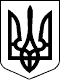 КАБІНЕТ МІНІСТРІВ УКРАЇНИ
ПОСТАНОВАвід 19 липня 2022 р. № 812
КиївПрем'єр-міністр УкраїниД. ШМИГАЛЬІнд. 37ЗАТВЕРДЖЕНО
постановою Кабінету Міністрів України
від 19 липня 2022 р. № 812Додаток
до ПоложенняЗАТВЕРДЖЕНО
постановою Кабінету Міністрів України
від 19 липня 2022 р. № 812